「風」的音樂錄影帶分析報告阿鑌方炯鑌是來自馬來西亞的歌手，於2008年11月10日發行了《好人？！A-bin》這張首張個人創作專輯。其實從9月開始，隨著中視大戲【牽牛花開的日子】的強力放送，片尾曲就可以聽到他所演唱的「壞人」，更讓阿鑌的知名度大開，專輯發行前在網路上已經有不少歌迷搜尋、討論這首歌，更讓身為老闆跟專業製作人的陳子鴻老師，更以「十年來聽過最誠懇的聲音，最真心的創作」推薦給大家。本文將針對《風》這首歌曲的音樂錄影帶進行說明，以下首先說明歌曲的基本資料：	1. 曲名：風	2. 演唱者：方炯鑌	3. 作詞者、作曲者：方炯鑌專輯名稱：《好人？！A-bin》發行時間：2008.11.10MV導演：戴佩妮《風》這首歌音樂錄影帶的表現方式為「概念型」，MV內容並不是採用故事型的敘事法，而是採用意境型態的概念法。MV意境是在描述女主角像是風一樣自由自在，而愛情似有似無的感覺，所以導演以一種類似一鏡到底的拍攝手法，清楚表現出主角在奔跑時所產生風那種似有似無的感覺。從以下幾個角度來分析ＭＶ歌詞與影像的關係由於此首MV是採用概念型的方式，並沒有一句一句的去對應歌詞，而是將整首歌詞的感覺拍進去MV中。音樂與影像的關係此首歌曲風格屬於半抒情風格，以天色有點灰的拍攝時間與地點，可以讓人感覺出情感悲傷的氣氛，然後以各自奔跑時所呈現自由的感覺，但在一段的最後一句歌詞落下時男女主角會相遇，再於第二段歌曲進行時又會再度奔跑。歌手獨特的唱腔搭配吉他呈現的半抒情音樂，會讓人更加融入歌曲與影像當中。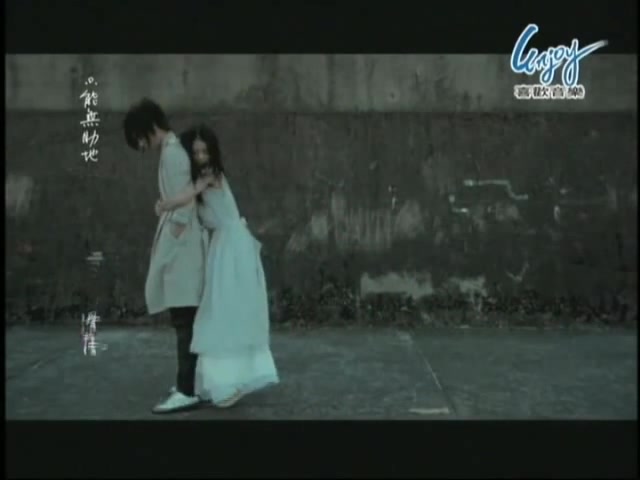 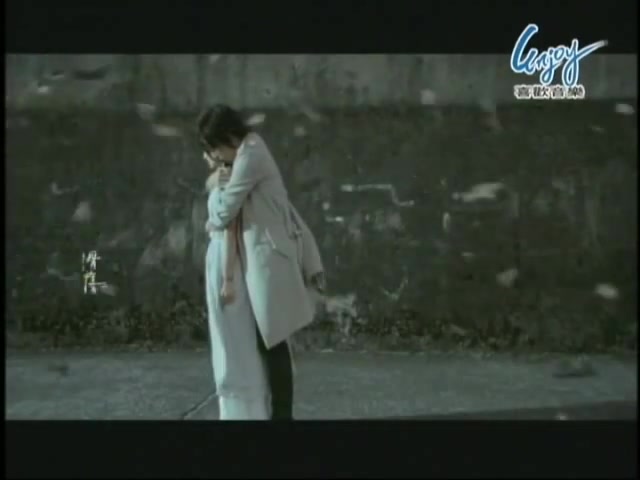 剪輯此首MV作品沒有使用到複雜的剪輯技巧，反而使用了長軌道拍攝出類似一鏡到底的技巧來呈現整首歌的概念。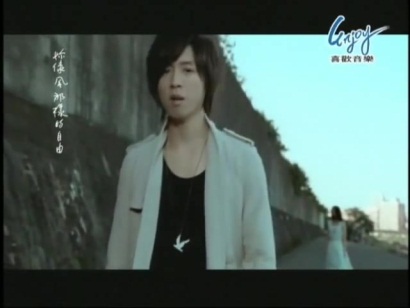 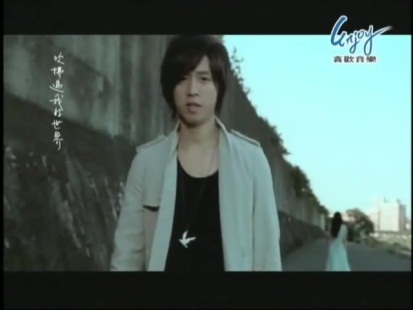 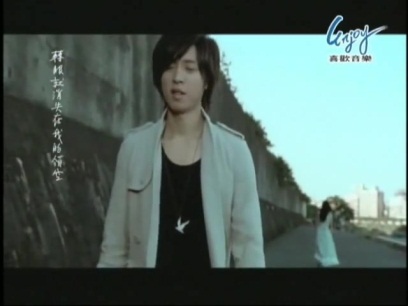 並在第二段副歌時利用歌手對嘴特寫的拍攝手法歌手形象阿鑌的形象為”暖心系才男”，只要一聽到他的歌聲他的歌，很容易就把聽的人給帶進去歌詞的世界而產生畫面。而這首歌本身就由阿鑌作詞作曲，在二段主歌時所採用的特寫對嘴拍攝方式，聽著阿鑌的歌聲在看著他所表現出痛心無奈的表情，整個就會被帶入歌詞歌曲中。攝影技巧利用了類似一鏡到底的方式拍攝，藉由男女主角的奔跑能更明顯的看出風的＂樣子＂，那種似有似無的感覺，由於奔跑才能明顯的感受到風的存在。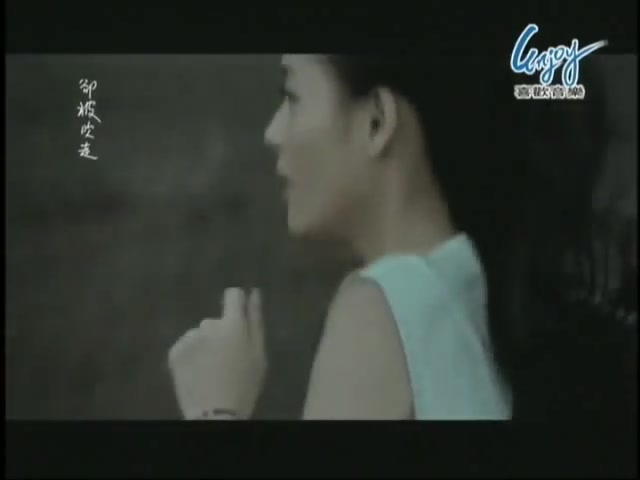 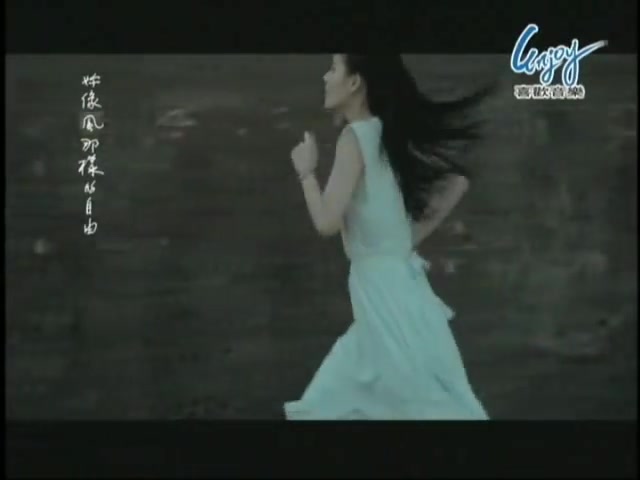 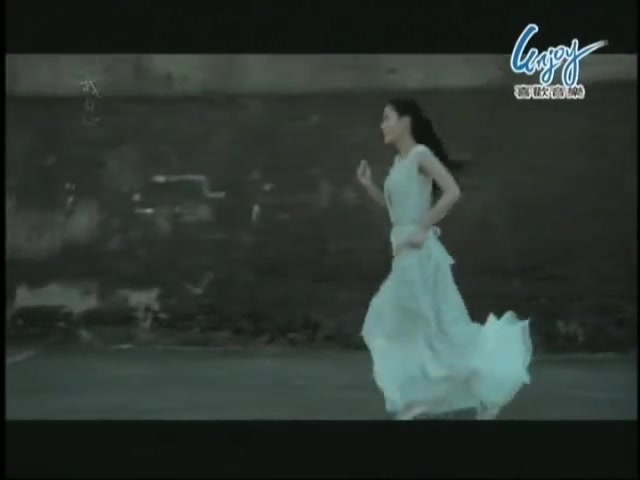 一開始拍攝是由主角的臉部特寫，再慢慢地帶入全景。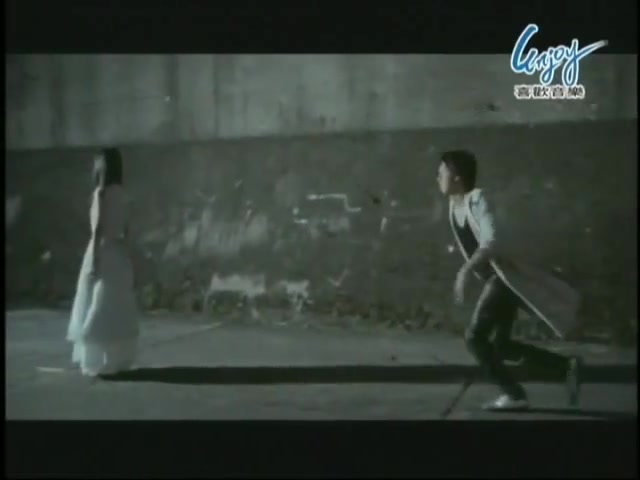 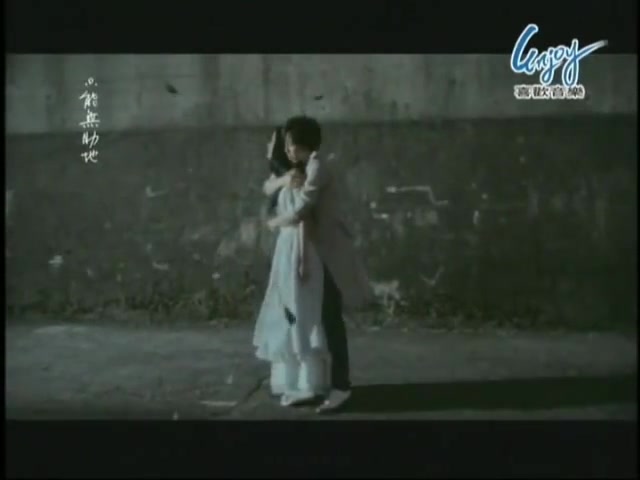 在此也表現出類似一鏡到底的拍攝技巧。這首歌的作曲作詞者正是方炯鑌阿鑌本人，他說他創作這首歌的靈感是來自他朋友的故事，他朋友愛上了一個像風一樣自由自在，感情似有似無的女孩，但又無可奈何，而在聊天的過程中朋友菸從不離手，也讓阿鑌說出”是因為有煙，才讓你看到風的存在嗎?”進而創作了這首歌。歌詞的部分深觸人心，女孩像是風一樣的吹進了他的世界，但轉眼間卻又消失不見，而一但沒了風，就會像風箏一樣漸漸滑落，這些歌詞特別觸動人心。而MV的拍攝部分，其實一開始不是很明白導演所想表達的意境概念是什麼，只是覺得男女主角一直奔跑而已，但看了好幾遍之後，慢慢的了解導演想表達出奔跑時所產生的那種風自由吹拂的感覺，也使用了類似一鏡到底的方式拍攝，完整的捕捉風吹拂的畫面。我認為這是一部極具意境概念的MV，如果感情經驗還沒這麼深刻的觀看者看一兩遍可能還是會不太懂，但如果是有相同類似經驗的觀看者，看一遍之後就能清楚明瞭導演所要表達的意思，而在觀看者的心中產生共鳴。整而言之雖然剛一開始看這首ＭＶ時，真的不懂導演所表達的意境是什麼，可能因為自己的歷練不多，不知從何去理解，但經過好幾次的重複觀看後，才了解作者讓男女主角各自奔跑的原因，雖然各自奔跑能像風一樣的自由，但卻像風箏一樣一旦沒了風也就只能慢慢地滑落。所以感情雖然似有似無，但一旦沒了對方卻什麼也做不來，彼此都不能失去彼此。字數：1,585參考資料http://enjoymusicworld.com/index_artists.php?ANO=EMSR003 喜歡音樂http://blog.sina.com.cn/s/blog_5e7f0a560100c25p.html【暖心系才男】方炯鑌的10+1首  穿入你我靈魂的In心http://blog.xuite.net/slhs7163/violet/38456721-%E6%96%B9%E7%82%AF%E9%91%8C%E2%94%82%E9%A2%A8 方炯鑌 風http://www.youtube.com/watch?v=EHarUgbQbns方炯鑌Abin第三波主打MV【風】- 戴佩妮執導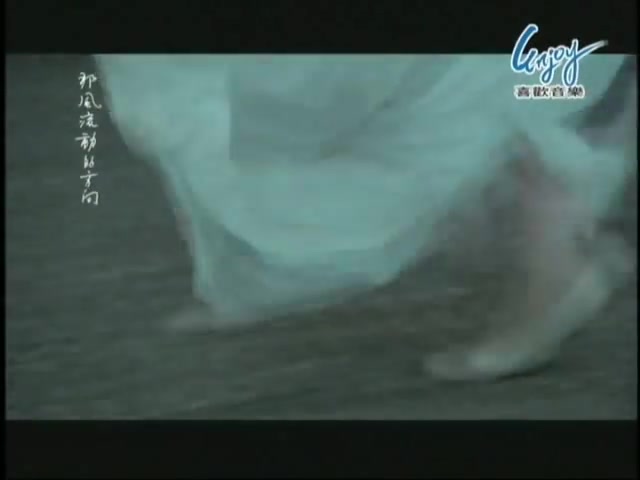 歌詞：能讓我看見　那風流動的方向藉由女主角奔跑時裙襬飄動，能感受到風的存在。歌詞：我的心　卻像風箏　沒了風　只能無助地滑落雖然感情像風一樣似有似無，但一旦沒了風，就會像風箏一樣的滑落，也表現出彼此不能沒有對方。